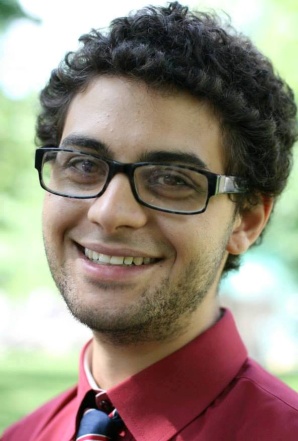 Joseph TessyEducation2009-2013	McGill University, Montréal, Canada, Major: Political ScienceDouble Minor: International Development and Music Technology2006-2009	Seoul Foreign School, Seoul, Korea – High School Diploma (Honors Student)Work ExperienceAssistant Trade CommissionerConsulate General of Canada in Boston, Full Time: Summer 2013Worked on Canadian Technology Accelerator in Cambridge Innovation CenterFocus on Trade Commissioner Services in Trade and Commercial Sector of ConsulateMcGill University Financial Services, August 2012 – April 2013Work Study employeeStudent Accounts administrator: setup new database management systemID clerk at McGill Service point: assisted with orientation for new studentsDHL warehouse employee, Full time: Summer 2012Franklin, Massachusetts Rotated through multiple assignments covering all facets of warehouse operations including mail receiving, encoding, and sorting.  Worked in both Spanish and EnglishTheatre Maintenance Work, Summer 2011Seoul Foreign School, South KoreaWorked for Darrell Roddick, Director of Performing arts at SFSResponsible for building, taking down, and painting sets for successful theatre and music productionsEnglish Teacher, Summer 2010Mentor Plus English Communication HagwonPrivate English tutor for children aged 9 – 15 Fostered an enthusiastic atmosphere for ESL development through developing creative writing, critical thinking, and English grammar skillsSummer Intern, Summer 2009Canadian Chamber of Commerce in KoreaAssisted with preparations for Canada Day CelebrationSet Up Chamber directory database to enhance efficiency and external communications of Chamber operationsPrivate Guitar Tutor, 2008 – 2010Private guitar tutor to International school students in Korea